_________________________________________________________________________________________________________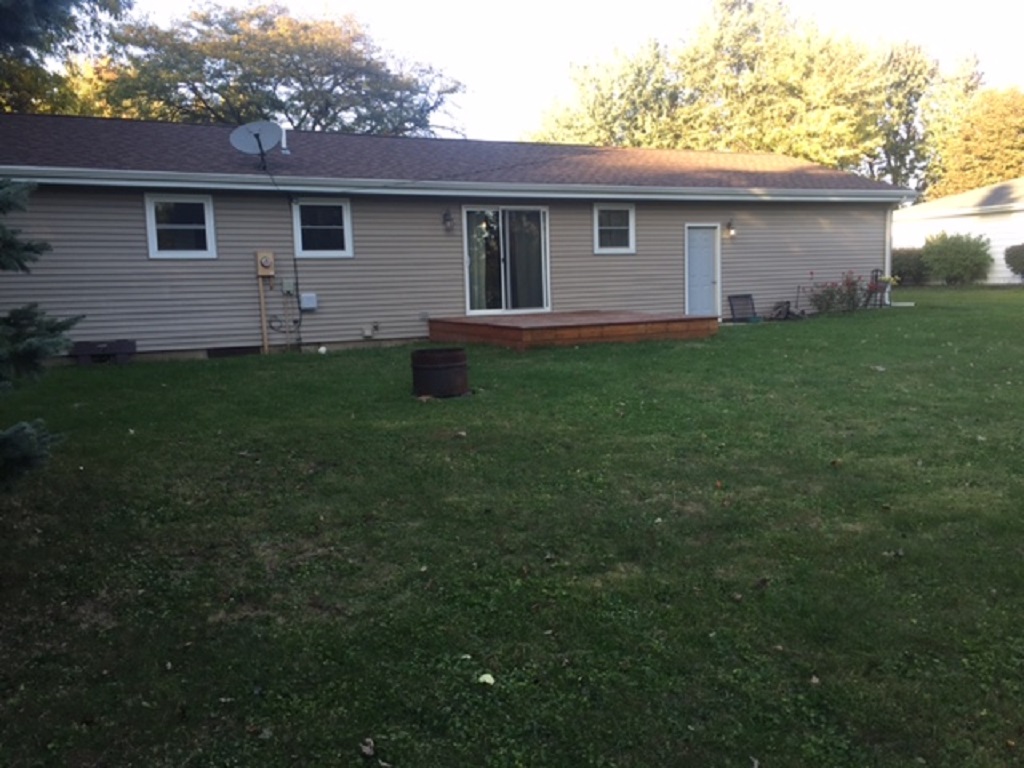 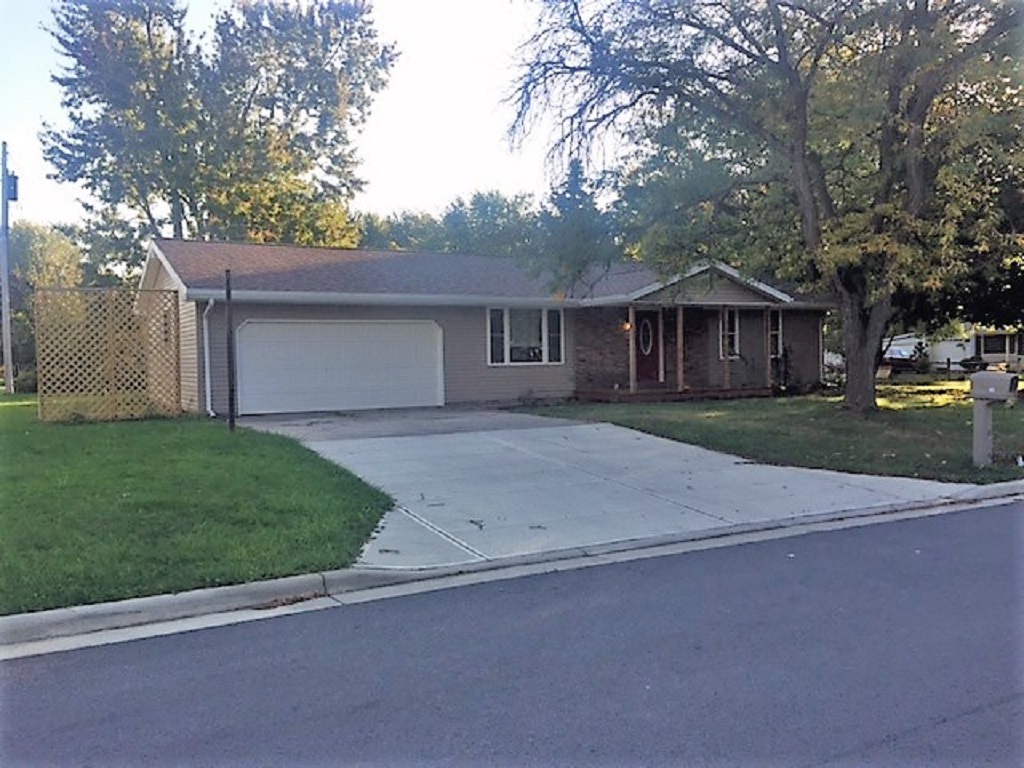    ADDRESS:	301 E. Valerie Ave. Ada		7-RMS     3-BDRMS    1- BA            PRICE: $110,000	_________________________________________________________________________________________________________TYPE:	1 Story/Ranch 				ELEC. SERVICE: 	All electric	CONST:	Stick/Vinyl					HEAT:                       Baseboard HeatLOT SIZE:	84 x 107			                            AIR COND.:            	No central air	TAXES:	$1168.00					WATER:		City		AGE:		1970				            	SEWER:		CitySCHOOL:	Ada Schools				            ROOF:	            Shingle-5 yrsZONING:	Residential					DRIVE:		Concrete1 ST FLOOR   	 2ND FLOOR  	 FLOORING	POSSESION:		Immediate			KITCHEN:	20’x13’			Wood  	LIV. SQ. FT.:     	1100 sq ftDINING: 	                                    	                       BASEMENT:           	CrawlLIVING:	20’x12’			Carpet		GARAGE:     		2 car attached  BATH:	5’x8’				Vinyl   	WINDOWS:	 	Vinyl 2 yrs. oldBATH:							INSULATION:	New 2 yrs. old(M)BEDRM:	12’x10’ 	                        Carpet	            KIT. CABINETS:	New 2 yrs. oldBEDRM:	12’x9’  			Carpet		DISHWASHER:	New 2 yrs. old	BEDRM:	10’x9’   			Carpet		DISPOSAL:    	NoUTILITY:	8’x5’				Vinyl   	BUILT-INS:		Refrig,stove,dishwasher OFFICE:				   Enchanting Residence Stylish flair! Check the virtues of this elegant residence.   Delightfully different home that's a haven of serenity. Circle this 3-bedroom residence with heavenly comforts. Interesting style and flair!  A charming ambiance enhances this engaging residence. Provides lovely living. Informally stylish home. Extraordinary residence with gorgeous appointments. Warmth and charm pervade this very fine treasure of a home. Do come see all that it offers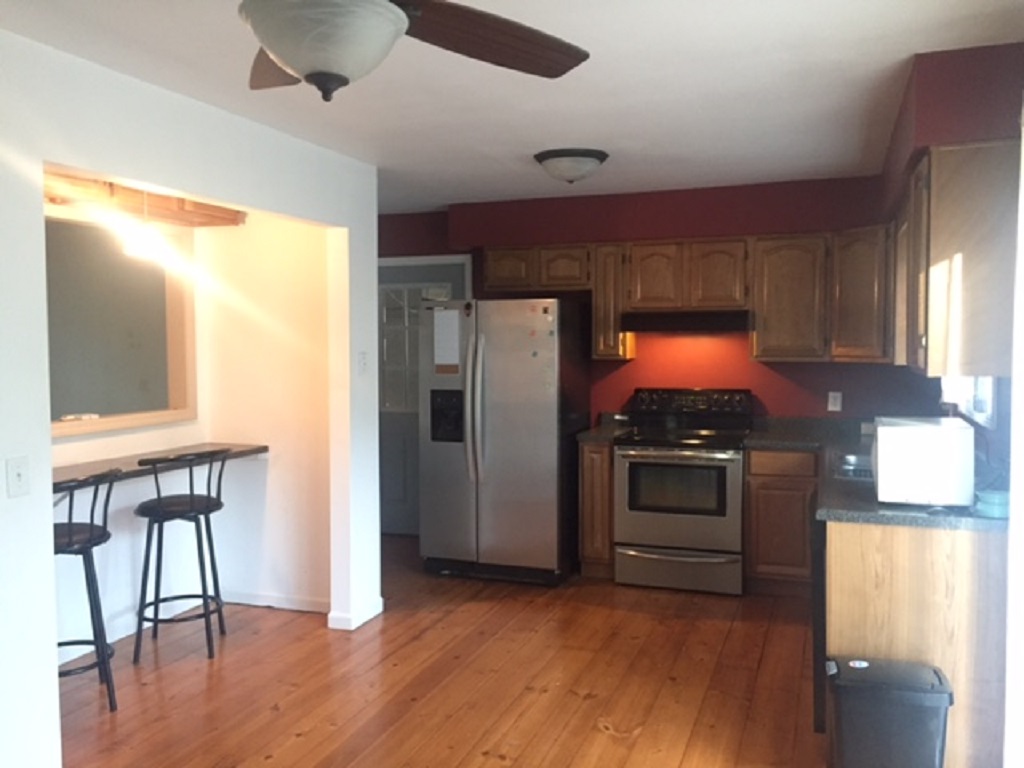 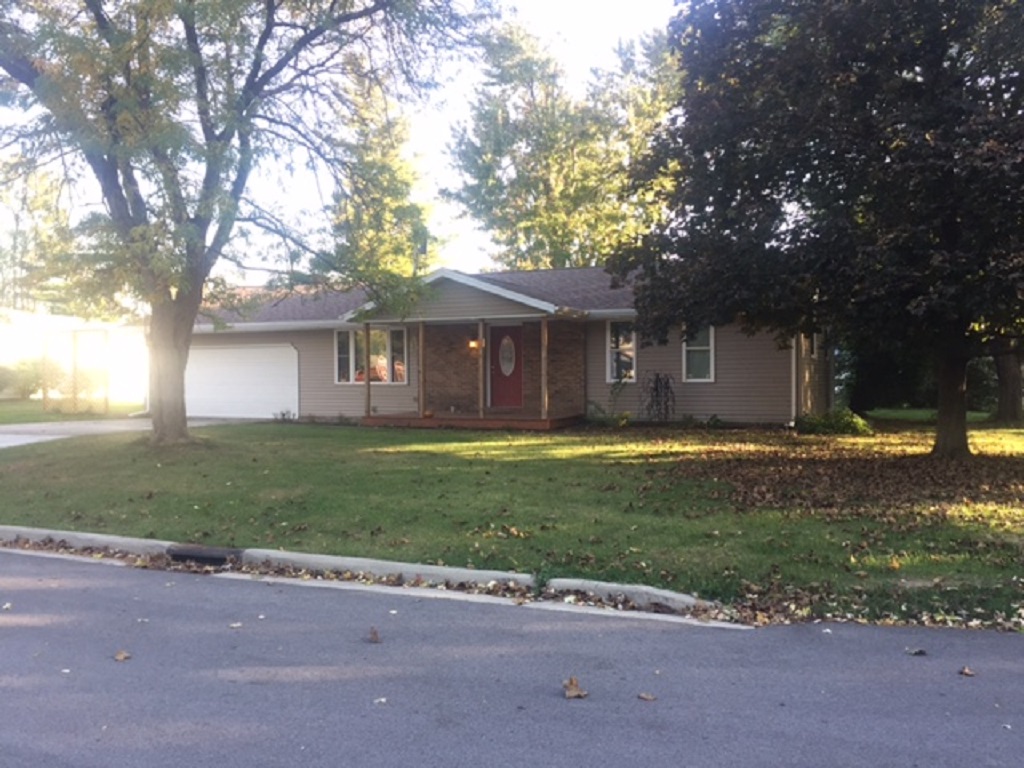 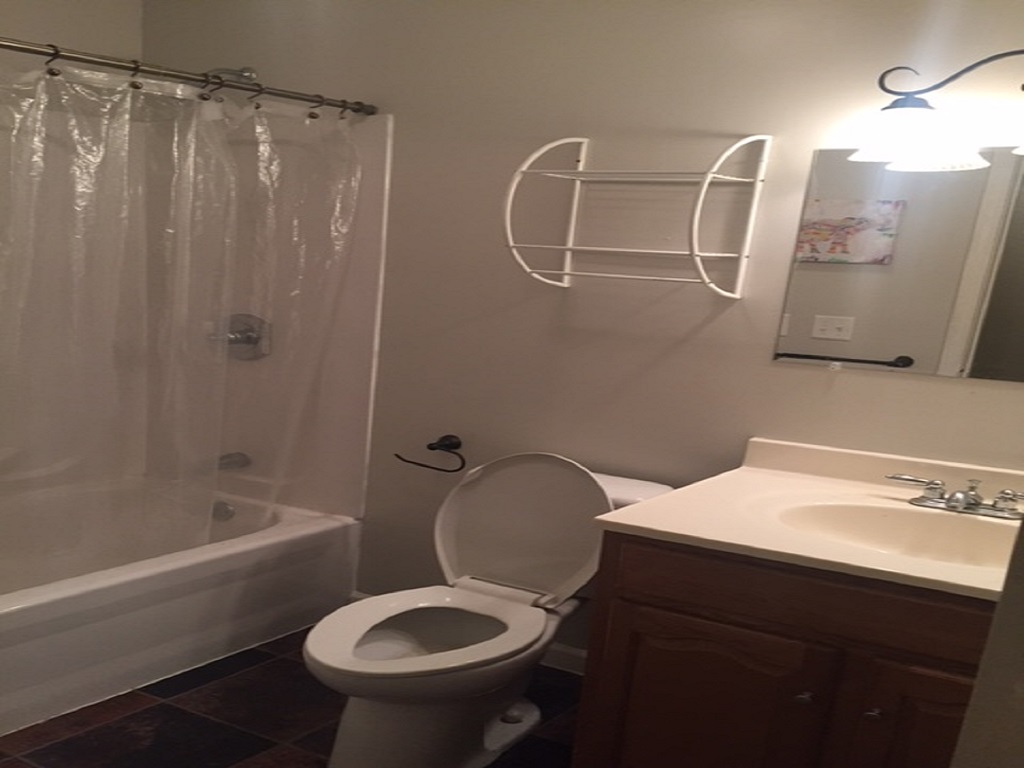 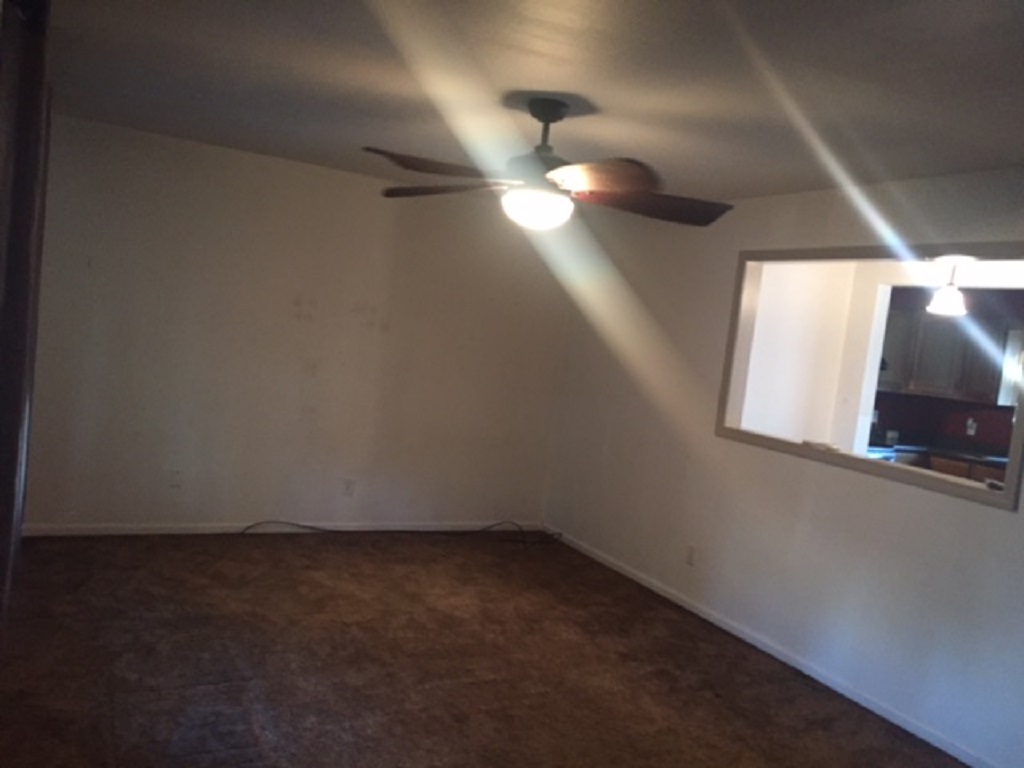    THIS INFORMATION THOUGH BELIEVED ACCURATE IS NOT GUARANTEED